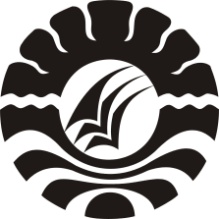    PENGARUH PENERAPAN MODEL PEMBELAJARAN QUANTUM TEACHING TERHADAP HASIL BELAJAR MATA PELAJARAN TEKNOLOGI INFORMASI DAN KOMUNIKASI  PADA SISWA KELAS VII SMP NEGERI 8 PINRANGSKRIPSIDiajukan untuk Memenuhi Sebagian Persyaratan Guna Memperoleh Gelar Sarjana Pendidikan Pada Program Studi Teknologi PendidikanFakultas Ilmu Pendidikan Univeristas Negeri Makassar   Oleh :MASNAH1241040003PROGRAM STUDI TEKNOLOGI PENDIDIKANFAKULTAS ILMU PENDIDIKANUNIVERSITAS NEGERI MAKASSAR2016